	Den Norske Kirke 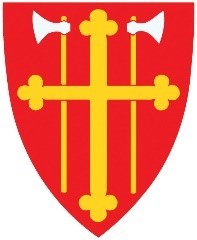 Indre Østfold kirkelige fellesråd 										Askim, 29.11.2021Til fellesrådets medlemmer og
varamedlemmerInnkalling til møte i Indre Østfold kirkelige fellesråd 07.12.2021Det innkalles med dette til møte i Indre Østfold kirkelige fellesråd, tirsdag 07.12.21. kl 1800. Møtet holdes på Bøndenes hus, Askim.Vennligst meld eventuelt forfall til kirkevergen, slik at vara kan innkalles. 			 Sakliste	Sak 49/21:	Godkjenning av innkalling og sakliste.			Forslag til vedtak:	Innkalling og sakliste godkjennes
	Sak 50/21:	Godkjenning av protokoll fra forrige møte, 16.11.2021			Forslag til vedtak:	Protokollen godkjennes.	Sak 51/21:	Orienteringer.			Orientering fra prosten, kirkevergen og FR-leder om aktuelle saker.			Forslag til vedtak:	Tas til orientering
	Sak 52/21:	Økonomiske disposisjoner før årssluttSaksfremlegg deles ut i møtet.
	Forslag til vedtak:	Vedtas slik det foreligger i vedlegg til saken.Sak 53/21	Reorganisering av ledelsen i IØKF		Se vedlagte saksfremlegg. NB: Unntatt offentlighet, jmfr OFL §14. Forslag til vedtak:	Formuleres i møtetSak 54/21	Drøfting av investeringsbudsjett 2022 og videre med forslag til endringer.Orientering om endringer i forslag til driftsbudsjett 2022. Endret forslag til investeringsbudsjett 2022-2028 ettersendes. Endret forslag til driftsbudsjett 2022 med tekstforklaring er vedlagt. Forslag til vedtak: Orienteringen og innspill som kom frem i møtet tas med i det videre arbeidet med Budsjett 2022.Sak 55/21	Valg av leder og nestleder i Indre Østfold kirkelige fellesråd for 2022.Forslag til vedtak: 		Formuleres i møtet. Sak 56/21	Orientering om gjennomførte investeringstiltak på kirker og anlegg i 2021Ved byggrådgiver Jan Olav Løken og avdelingsleder Asgeir Rønningen. Det blir en fyldig powerpointpresentasjon av gjennomførte og pågående prosjekter. Vel møtt! Gunnlaug BrenneKirkeverge